ЧЕРКАСЬКА МІСЬКА РАДА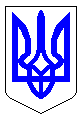 ЧЕРКАСЬКА МІСЬКА РАДАВИКОНАВЧИЙ КОМІТЕТРІШЕННЯВід 24.09.2019 № 1057Відповідно до ст. 34 Закону України «Про місцеве самоврядування в Україні», рішень Черкаської міської ради від 23.10.2018 № 2-3710 «Про затвердження міської програми соціальної підтримки мешканців м. Черкаси, які забезпечують національну безпеку і оборону, відсіч і стримування збройної агресії Російської Федерації у Донецькій та Луганській областях, членів їх сімей та членів сімей загиблих громадян, які захищали державний суверенітет України, на 2019-2021», від 10.11.2017  № 2-2578 «Про затвердження міської соціальної програми «Турбота» на період з 2018 до 2022», від 26.02.2015 № 2-1030 «Про надання пільг особам з інвалідністю по зору», від 08.12.2011 № 3-407 «Про додаткові заходи, спрямовані на соціальний захист сімей воїнів, які загинули в Афганістані та у воєнних конфліктах в інших країнах», від 12.06.2018 № 2-3420 «Про міську програму соціального захисту окремих категорій громадян - мешканців міста Черкаси, які мають право на пільги відповідно до законодавства», розглянувши пропозиції департаменту соціальної політики Черкаської міської ради, виконавчий комітет Черкаської міської радиВИРІШИВ:1. Затвердити форму розрахунку витрат на відшкодування збитків, пов'язаних з наданням пільг за рахунок коштів міського бюджету (додаток 1).2. Затвердити форму акту звіряння розрахунків за надані населенню послуги, на які надаються пільги за рахунок коштів міського бюджету (додаток 2).3. Контроль за виконанням рішення покласти на директора департаменту соціальної політики Черкаської міської ради  Гудзенка О. І.Міський голова								А. В. БондаренкоДодаток 1ЗАТВЕРДЖЕНОрішення виконавчого комітетуЧеркаської міської радивід _____________ № _______Додаток 2ЗАТВЕРДЖЕНОрішення виконавчого комітетуЧеркаської міської радивід _____________ № _______Директор департаменту                                                                                   О. І. ГудзенкоПро затвердження форм звітності для відшкодування витрат за надані пільги на оплату житлово-комунальних послуг та послуг зв’язку за рахунок коштів міського бюджету Заповнюється підприємством (організацією), що надає послугиЗаповнюється підприємством (організацією), що надає послугиЗаповнюється підприємством (організацією), що надає послугиЗаповнюється підприємством (організацією), що надає послугиЗаповнюється підприємством (організацією), що надає послуги(підприємство (організація), що надає послуги)Код ЄДРПОУ___________________________________________Код ЄДРПОУ___________________________________________БанкМФОр/рРОЗРАХУНОКРОЗРАХУНОКРОЗРАХУНОКРОЗРАХУНОКРОЗРАХУНОКРОЗРАХУНОКРОЗРАХУНОКРОЗРАХУНОКРОЗРАХУНОКРОЗРАХУНОКРОЗРАХУНОКРОЗРАХУНОКРОЗРАХУНОКРОЗРАХУНОКРОЗРАХУНОКРОЗРАХУНОКРОЗРАХУНОКРОЗРАХУНОКРОЗРАХУНОКРОЗРАХУНОКРОЗРАХУНОКРОЗРАХУНОКРОЗРАХУНОКРОЗРАХУНОКРОЗРАХУНОКРОЗРАХУНОКРОЗРАХУНОКРОЗРАХУНОКРОЗРАХУНОКРОЗРАХУНОКРОЗРАХУНОКРОЗРАХУНОКРОЗРАХУНОКРОЗРАХУНОКРОЗРАХУНОКРОЗРАХУНОКвидатків на відшкодування витрат, пов'язаних з наданням пільг,видатків на відшкодування витрат, пов'язаних з наданням пільг,видатків на відшкодування витрат, пов'язаних з наданням пільг,видатків на відшкодування витрат, пов'язаних з наданням пільг,видатків на відшкодування витрат, пов'язаних з наданням пільг,видатків на відшкодування витрат, пов'язаних з наданням пільг,видатків на відшкодування витрат, пов'язаних з наданням пільг,видатків на відшкодування витрат, пов'язаних з наданням пільг,видатків на відшкодування витрат, пов'язаних з наданням пільг,видатків на відшкодування витрат, пов'язаних з наданням пільг,видатків на відшкодування витрат, пов'язаних з наданням пільг,видатків на відшкодування витрат, пов'язаних з наданням пільг,видатків на відшкодування витрат, пов'язаних з наданням пільг,видатків на відшкодування витрат, пов'язаних з наданням пільг,видатків на відшкодування витрат, пов'язаних з наданням пільг,видатків на відшкодування витрат, пов'язаних з наданням пільг,видатків на відшкодування витрат, пов'язаних з наданням пільг,видатків на відшкодування витрат, пов'язаних з наданням пільг,видатків на відшкодування витрат, пов'язаних з наданням пільг,видатків на відшкодування витрат, пов'язаних з наданням пільг,видатків на відшкодування витрат, пов'язаних з наданням пільг,видатків на відшкодування витрат, пов'язаних з наданням пільг,видатків на відшкодування витрат, пов'язаних з наданням пільг,видатків на відшкодування витрат, пов'язаних з наданням пільг,видатків на відшкодування витрат, пов'язаних з наданням пільг,видатків на відшкодування витрат, пов'язаних з наданням пільг,видатків на відшкодування витрат, пов'язаних з наданням пільг,видатків на відшкодування витрат, пов'язаних з наданням пільг,видатків на відшкодування витрат, пов'язаних з наданням пільг,видатків на відшкодування витрат, пов'язаних з наданням пільг,видатків на відшкодування витрат, пов'язаних з наданням пільг,видатків на відшкодування витрат, пов'язаних з наданням пільг,видатків на відшкодування витрат, пов'язаних з наданням пільг,видатків на відшкодування витрат, пов'язаних з наданням пільг,видатків на відшкодування витрат, пов'язаних з наданням пільг,видатків на відшкодування витрат, пов'язаних з наданням пільг,у ___________________20____р.у ___________________20____р.у ___________________20____р.у ___________________20____р.у ___________________20____р.у ___________________20____р.у ___________________20____р.у ___________________20____р.у ___________________20____р.у ___________________20____р.у ___________________20____р.у ___________________20____р.у ___________________20____р.у ___________________20____р.у ___________________20____р.у ___________________20____р.у ___________________20____р.у ___________________20____р.у ___________________20____р.у ___________________20____р.у ___________________20____р.у ___________________20____р.у ___________________20____р.у ___________________20____р.у ___________________20____р.у ___________________20____р.у ___________________20____р.у ___________________20____р.у ___________________20____р.у ___________________20____р.у ___________________20____р.у ___________________20____р.у ___________________20____р.у ___________________20____р.у ___________________20____р.у ___________________20____р.№ з/пДані про пільговикаДані про пільговикаДані про пільговикаДані про пільговикаДані про пільговикаДані про пільговикаДані про пільговикаДані про пільговикаВиди послуг Види послуг Види послуг Види послуг Види послуг Види послуг Види послуг Види послуг Види послуг Види послуг Види послуг Види послуг Види послуг Види послуг Види послуг Види послуг Види послуг Види послуг Види послуг Види послуг Види послуг Види послуг Види послуг Разом нараховано (грн.)Разом нараховано (грн.)Разом нараховано (грн.)Разом нараховано (грн.)№ з/пПрізвище, ім"я, по батьковіПрізвище, ім"я, по батьковіАдресаАдресаІдентифікаційний номерІдентифікаційний номерК-сть пільговиківКод категорії пільговика/ розмір пільгиПослуги з управління багатоквартирним будинком; витрати на управління багатоквартирним будинком; централізоване опалення Послуги з управління багатоквартирним будинком; витрати на управління багатоквартирним будинком; централізоване опалення Послуги з управління багатоквартирним будинком; витрати на управління багатоквартирним будинком; централізоване опалення Послуги з управління багатоквартирним будинком; витрати на управління багатоквартирним будинком; централізоване опалення Послуги з управління багатоквартирним будинком; витрати на управління багатоквартирним будинком; централізоване опалення Послуги з управління багатоквартирним будинком; витрати на управління багатоквартирним будинком; централізоване опалення централізоване постачання гарячої води  централізоване постачання холодної води  централізоване водовідведення  газопостачанняцентралізоване постачання гарячої води  централізоване постачання холодної води  централізоване водовідведення  газопостачанняцентралізоване постачання гарячої води  централізоване постачання холодної води  централізоване водовідведення  газопостачанняцентралізоване постачання гарячої води  централізоване постачання холодної води  централізоване водовідведення  газопостачанняцентралізоване постачання гарячої води  централізоване постачання холодної води  централізоване водовідведення  газопостачанняелектропостачання електропостачання електропостачання електропостачання електропостачання електропостачання вивезення ТПВвивезення ТПВвивезення ТПВвивезення ТПВвивезення ТПВвивезення ТПВРазом нараховано (грн.)Разом нараховано (грн.)Разом нараховано (грн.)Разом нараховано (грн.)№ з/пПрізвище, ім"я, по батьковіПрізвище, ім"я, по батьковіАдресаАдресаІдентифікаційний номерІдентифікаційний номерК-сть пільговиківКод категорії пільговика/ розмір пільгипільгова площа, кв.мпільгова площа, кв.мтариф, грнтариф, грннарах. сума пільги, грннарах. сума пільги, грнобсяг, куб.мобсяг, куб.мтариф, грнтариф, грннарах. сума пільги, грнобсяг, кВт.годобсяг, кВт.годтариф, грнтариф, грннарах. сума пільги, грннарах. сума пільги, грнобсяг, куб.мобсяг, куб.мтариф, грнтариф, грннарах. сума пільги, грннарах. сума пільги, грнРазом нараховано (грн.)Разом нараховано (грн.)Разом нараховано (грн.)Разом нараховано (грн.)10000200003000040000РазомРазомРазомРазомРазомРазомРазомРазом00000000000Керівник підприємстваКерівник підприємстваКерівник підприємстваКерівник підприємстваКерівник підприємстваКерівник підприємстваКерівник підприємстваКерівник підприємстваКерівник підприємстваКерівник підприємстваКерівник підприємстваКерівник підприємстваКерівник підприємстваКерівник підприємстваКерівник підприємстваКерівник підприємстваКерівник підприємстваКерівник підприємстваКерівник підприємстваКерівник підприємстваКерівник підприємстваКерівник підприємстваКерівник підприємстваКерівник підприємстваКерівник підприємстваКерівник підприємстваКерівник підприємстваКерівник підприємстваКерівник підприємстваКерівник підприємстваКерівник підприємстваКерівник підприємстваКерівник підприємстваМ.П.М.П.М.П.М.П.М.П.М.П.М.П.М.П.М.П.М.П.М.П.М.П.М.П.М.П.М.П.М.П.М.П.М.П.М.П.М.П.М.П.М.П.М.П.М.П.М.П.М.П.М.П.М.П.М.П.М.П.М.П.М.П.М.П.Головний бухгалтерДиректор департаменту                                                                                   О. І. ГудзенкоГоловний бухгалтерДиректор департаменту                                                                                   О. І. ГудзенкоГоловний бухгалтерДиректор департаменту                                                                                   О. І. ГудзенкоГоловний бухгалтерДиректор департаменту                                                                                   О. І. ГудзенкоГоловний бухгалтерДиректор департаменту                                                                                   О. І. ГудзенкоГоловний бухгалтерДиректор департаменту                                                                                   О. І. ГудзенкоГоловний бухгалтерДиректор департаменту                                                                                   О. І. ГудзенкоГоловний бухгалтерДиректор департаменту                                                                                   О. І. ГудзенкоГоловний бухгалтерДиректор департаменту                                                                                   О. І. ГудзенкоГоловний бухгалтерДиректор департаменту                                                                                   О. І. ГудзенкоГоловний бухгалтерДиректор департаменту                                                                                   О. І. ГудзенкоГоловний бухгалтерДиректор департаменту                                                                                   О. І. ГудзенкоГоловний бухгалтерДиректор департаменту                                                                                   О. І. ГудзенкоГоловний бухгалтерДиректор департаменту                                                                                   О. І. ГудзенкоГоловний бухгалтерДиректор департаменту                                                                                   О. І. ГудзенкоГоловний бухгалтерДиректор департаменту                                                                                   О. І. ГудзенкоГоловний бухгалтерДиректор департаменту                                                                                   О. І. ГудзенкоГоловний бухгалтерДиректор департаменту                                                                                   О. І. ГудзенкоГоловний бухгалтерДиректор департаменту                                                                                   О. І. ГудзенкоГоловний бухгалтерДиректор департаменту                                                                                   О. І. ГудзенкоГоловний бухгалтерДиректор департаменту                                                                                   О. І. ГудзенкоГоловний бухгалтерДиректор департаменту                                                                                   О. І. ГудзенкоГоловний бухгалтерДиректор департаменту                                                                                   О. І. ГудзенкоГоловний бухгалтерДиректор департаменту                                                                                   О. І. ГудзенкоГоловний бухгалтерДиректор департаменту                                                                                   О. І. ГудзенкоГоловний бухгалтерДиректор департаменту                                                                                   О. І. ГудзенкоГоловний бухгалтерДиректор департаменту                                                                                   О. І. ГудзенкоГоловний бухгалтерДиректор департаменту                                                                                   О. І. ГудзенкоГоловний бухгалтерДиректор департаменту                                                                                   О. І. ГудзенкоГоловний бухгалтерДиректор департаменту                                                                                   О. І. ГудзенкоГоловний бухгалтерДиректор департаменту                                                                                   О. І. ГудзенкоГоловний бухгалтерДиректор департаменту                                                                                   О. І. ГудзенкоГоловний бухгалтерДиректор департаменту                                                                                   О. І. ГудзенкоА К ТА К ТА К ТА К ТА К ТА К ТА К ТА К ТА К Тзвіряння розрахунків за надані населенню послуги, на які надаються пільгизвіряння розрахунків за надані населенню послуги, на які надаються пільгизвіряння розрахунків за надані населенню послуги, на які надаються пільгизвіряння розрахунків за надані населенню послуги, на які надаються пільгизвіряння розрахунків за надані населенню послуги, на які надаються пільгизвіряння розрахунків за надані населенню послуги, на які надаються пільгизвіряння розрахунків за надані населенню послуги, на які надаються пільгизвіряння розрахунків за надані населенню послуги, на які надаються пільгизвіряння розрахунків за надані населенню послуги, на які надаються пільгиміж  ______________________________________________________________між  ______________________________________________________________між  ______________________________________________________________між  ______________________________________________________________між  ______________________________________________________________між  ______________________________________________________________між  ______________________________________________________________між  ______________________________________________________________між  ______________________________________________________________та головним розпорядником коштів місцевого бюджетута головним розпорядником коштів місцевого бюджетута головним розпорядником коштів місцевого бюджетута головним розпорядником коштів місцевого бюджетута головним розпорядником коштів місцевого бюджетута головним розпорядником коштів місцевого бюджетута головним розпорядником коштів місцевого бюджетута головним розпорядником коштів місцевого бюджетута головним розпорядником коштів місцевого бюджетуДепартамент соціальної політики Черкаської міської ради  Департамент соціальної політики Черкаської міської ради  Департамент соціальної політики Черкаської міської ради  Департамент соціальної політики Черкаської міської ради  Департамент соціальної політики Черкаської міської ради  Департамент соціальної політики Черкаської міської ради  Департамент соціальної політики Черкаської міської ради  Департамент соціальної політики Черкаської міської ради  Департамент соціальної політики Черкаської міської ради  станом на    01_________________  20    року               станом на    01_________________  20    року               станом на    01_________________  20    року               станом на    01_________________  20    року               станом на    01_________________  20    року               станом на    01_________________  20    року               станом на    01_________________  20    року               станом на    01_________________  20    року               станом на    01_________________  20    року               Заборгованість на початок звітного року, станом на  01.01.20Фактично спожито                                      в межах нормиФактично спожито                                      в межах нормиПрофінансованоПрофінансованоПрофінансованоЗаборгованістьЗаборгованістьЗаборгованістьЗаборгованість на початок звітного року, станом на  01.01.20з початку рокуза звітний місяцьстаном на             01.   .20у тому числіу тому числістаном на         01.   .20__                   (7=(1+2)-4)у тому числіу тому числіЗаборгованість на початок звітного року, станом на  01.01.20з початку рокуза звітний місяцьстаном на             01.   .20за поточний рікпогашення заборгованості минулих роківстаном на         01.   .20__                   (7=(1+2)-4)поточного року (8=2-5)минулих років           (9=1-6)123456789Директор  департаменту Директор  департаменту Керівник підприємстваКерівник підприємстваМ.П.М.П.Заступник директора департаменту-Заступник директора департаменту-Заступник директора департаменту-Головний бухгалтерГоловний бухгалтерначальник управління бухгалтерського обліку та фінансування начальник управління бухгалтерського обліку та фінансування 